XXI MIEJSKO-GMINNY FESTIWAL PIOSENKI„P R Z E D S Z K O L A K  2019”     Piosenka bawi, uczy, wychowuje ...R E G U L A M I NXX Miejsko – Gminny Festiwal Piosenki „Przedszkolak ’2019” ma charakter            przeglądu i odbędzie się 23 listopada 2019 r. w Sali Widowiskowej MGOKSiR            w  Zdzieszowicach ul. Powstańców Śląskich 7.Piosenka powinna być z repertuaru wydawnictwa „Bliżej przedszkola”.Organizator zobowiązuje się do udzielenia wsparcia przy wyborze repertuaru w formie             udostępnienia płyt z repertuarem wydawnictwa „Bliżej przedszkola”.W przeglądzie mogą wziąć udział dzieci w wieku 4-6 lat.Przegląd  zostanie przeprowadzony w następujących kategoriach wiekowych	                - 4 latki – duety ,    - 5 latki – soliści,     - 6 latki - zespoły (do 4 osób ),                          - 6 latki – soliści,          Wszyscy uczestnicy  prezentują tylko jeden utwór .Każda kategoria wiekowa wybiera inną piosenkę.Każdy uczestnik zostanie nagrodzony za udział w Festiwalu.Wraz z kartą zgłoszenia zobowiązuje się uczestników do  oddania zgody rodziców             oraz  płyty z nagraniem podkładu muzycznego ( tylko wersja instrumentalna -              OBOWIĄZKOWO).XXI Miejsko – Gminny Festiwal „PRZEDSZKOLAK 2019” jest organizowany przy            współudziale Publicznego Przedszkola nr 5 „Tęczowa Piątka” w Zdzieszowicach             oraz Miejsko – Gminnego Ośrodka Kultury Sportu i Rekreacji w Zdzieszowicach.                        XXI Miejsko – Gminny Festiwal „PRZEDSZKOLAK 2019” odbędzie się: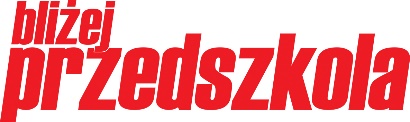 pod patronatem Wydawnictwa „Bliżej przedszkola”oraz patronatem medialnym Polskiego Radia 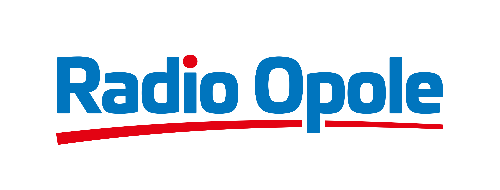                         Regionalną Rozgłośnią w Opolu, Radio Opole S.A.    Zgłoszenia do dnia 31 X 2019 r. przyjmuje:Publiczne Przedszkole nr 5 „TĘCZOWA PIĄTKA”ul. Zielona 1947-330 Zdzieszowice	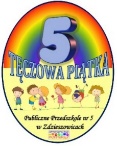         Kontakt:            Sekretariat  PP nr 5; tel.  77/484-41-21; e-mail: nasza5@poczta.fm                                                                                      mgoksir.kultura@zdzieszowice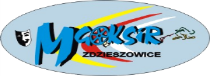 XXI MIEJSKO-GMINNY FESTIWAL PIOSENKI„P R Z E D S Z K O L A K  ‘2019”23 XI 2019K A R T A   Z G Ł O S Z E N I A( UWAGA: proszę kartę wypełnić  d u ż y m i ,  d r u k o w a n y m i   l i  t e r a m i )Nazwa Przedszkola/Oddziału: ______________________________________________Adres: __________________________________________________________________Nr tel.______________________      e-mail:  _______________________________            Zgłaszamy udział w kategorii (proszę o zaznaczenie krzyżykiem w kratce)                             □  duety  4 -latki                                       □  soliści  5 -latki                                     □  soliści  6 -latki                                      □ zespoły 6 – latki ( ilość osób: .........)             Imię i nazwisko solisty 5 – latek                          Imię i nazwisko solisty 6 - latek       1.  …………………………………….            1.   …………………………………….          Wykonawcy (proszę wypełniać dla duetów i  zespołów)                                 DUETY:                                                            ZESPOŁY:    …………………………………….               1.  ……………………………………………    …………………………………….               2. ……………………………………………                                                                            3. ……………………………………………                                                                                          4. ……………………………………………           OPIEKUN (proszę podać imię i nazwisko osoby przygotowującej do udziału w Festiwalu):           ...................................................................................................................................................               Tytuł piosenki: _____________________________                ________________            Autor tekstu:    _____________________________________________________________             Muzyka:           ___________________________________________________________           Podkład muzyczny:               - do odtworzenia  z CD, nr utworu ....................................................................................               - akompaniament, rodzaj instrumentu .................................................................................UWAGA!Prosimy o wypełnienie karty zgłoszeń dla każdej kategorii osobno.